Stakeholders’ perceptions, attitudes and practices towards risk prevention in the food chainC. Lupo a*, O. Wilmart b, X. Van Huffel b, F. Dal Pozzo c, C. Saegerman c, da: Ifremer, Laboratoire de Génétique et Pathologie des Mollusques Marins, Avenue de Mus de Loup, F-17390 La Tremblade, Franceb: Staff Direction for Risk Assessment, Directorate-general of Control Policy, Federal Agency for the Safety of the Food Chain (FASFC), Brussels, Belgiumc: Research Unit in Epidemiology and Risk Analysis applied to veterinary science (UREAR-ULg), Fundamental and Applied Research for Animals & Health (FARAH), Faculty of Veterinary Medicine, University of Liege, Liege, d: Belgium Scientific Committee of the Federal Agency for the Safety of the Food Chain (FASFC), Brussels, Belgium* Corresponding author: Email: clupo@ifremer.frAbstractAn online survey was conducted to describe stakeholders’ perceptions, attitudes and practices towards risk prevention in the food chain and to explore if common features could be extracted from different fields of competency or groups of stakeholders.Out of 80 participants, 60% believed that pathogenic microorganisms were the main hazard to prevent. Twenty-four percent perceived climate change as the main risk factor. Seventy-three percent believed that hazards in the food chain are preventable and they often showed a positive attitude towards risk prevention measures. The opinion of 75% of stakeholders was that prevention measures should be compulsory and under the shared responsibility of both food business operators and competent authority. Seventy-five percent of the respondents had recent experience with particular hazards and declared to have undertaken risk reduction measures. Incentives to implement measures were policy obligation and public health consequences whereas barriers were budgetary reasons and doubts about their effectiveness. However, in terms of perception, there was not always a complete agreement between the usefulness of risk prevention measures and their implementation. No significant difference could be observed in the perceptions, attitudes and practices towards risk prevention between neither groups of stakeholders nor their fields of competency.  The results are important for improving the risk communication process because the same issues can be emphasized when promoting risk prevention in the food chain regardless of the type of food sectors and the groups of stakeholders.HighlightsStakeholders’ perceptions, attitudes and practices towards risk prevention in the food chain were describedPathogenic microorganisms were perceived as the main hazardA positive attitude towards risk prevention was observedAttitude and behaviour towards risk prevention were not always consistentResults were homogeneous between stakeholder groups and their fields of competencyKey words: risk perception, animal health, plant health, food safety, online survey, web surveyIntroductionThe risk analysis paradigm consists of three distinct parts: risk assessment, risk management and risk communication (Regulation (EC) No 178/2002). Risk management in food safety is broadly separated in two complementary approaches: risk control and risk prevention (Regulation (EC) No 178/2002). In general, control measures are implemented once the hazard has occurred in the food chain, to decrease its adverse effects and/or severity, whereas prevention measures consist in avoiding the hazard occurring in the food chain, tackling problems at source, where possible.Risk prevention is an integrated approach which is implemented throughout the whole food chain, at each and every production-processing-distribution stage (Regulation (EC) No 178/2002), involving all the stakeholders. Stakeholders are defined as any person, group or organization having an interest in or affected by the policy making (Regulation (EC) No 178/2002). Selection and implementation of risk prevention measures are not necessarily compulsory and can rely on the responsibility of each individual stakeholder. Therefore, the effective risk prevention throughout the food chain requires a strong active partnership between e.g. the producers, food business operators, veterinarians, transporters, retailers, consumers and public authorities. Understanding the process by which stakeholders decide to bring forward some preventive measures can help to build such a successful and sustainable commitment towards risk prevention. When considering the process by which stakeholders make decisions about risk prevention, it is especially important to identify the factors which drive and motivate their behaviour. In particular, stakeholders’ concerns and perceptions can modify their decision-making process, influencing actual exposure indirectly. Effectively, the first-ever expected application of studying behaviour is changing stakeholders’ behaviour, i.e. their practices. Communication is a valuable tool to promote positive risk prevention practices. Understanding the common and different factors leading the decision-making process between stakeholders may guide improvement to risk communication. Development of a communication approach about risk prevention in the food chain can be conducted either at a global level, or targeted and stakeholder- or field of competency-tailored if significant differences are observed. Identification of the related factors is critical in understanding the decision-making process and needs an integrated multidisciplinary approach, including social sciences (Mills et al., 2011). The human behavioural science and theory, i.e. studying the process from social construction of subjective judgments to rational decision making, is often referred to as social epidemiology when applied on populations. It is well known that many factors influence people’s risk perception (Botterill & Mazur, 2004; Sjoberg, 2000). Consequently, there is likely to be a substantial variation amongst stakeholders with respect to what represents an acceptable/tolerable level of risk. Levels of acceptable/tolerable risk are value-based and affected by many factors. As well as the obvious elements of benefits and costs, these factors also comprise culture and perception of the risk, which are themselves influenced by many further factors. These notably include voluntariness, controllability, delay effect, natural versus manmade, familiarity and habituation, benefit and risk-benefit distribution, and the role of the media (Schmidt, 2004). What is considered to be an acceptable/tolerable level of risk will therefore vary depending upon which group of stakeholders is being considered. Thus, risk perception may lead to distortions of risk prevention priorities among the stakeholders (Ilbery, Maye, Ingram, & Little, 2013; Kristensen & Jakobsen, 2011; Simon-Grifé et al., 2013).Only few studies on stakeholders’ opinions to food safety are available (Sargeant et al., 2007; Van Boxstael et al., 2013; van Kleef et al., 2006), and they are mainly focused on risk control measures or policy (Sargeant et al., 2007; van Kleef et al., 2006). Studies on attitudes towards risk prevention have mainly concerned the adoption of biosecurity practices by farmers in animal productions (Barnes, Moxey, Ahmadi, & Borthwick, 2015; Brennan & Christley, 2013; Gunn, Heffernan, Hall, McLeod, & Hovi, 2008; Racicot, Venne, Durivage, & Vaillancourt, 2012; Simon-Grifé et al., 2013), whereas, to date, studies on attitudes towards risk prevention in plant production have received less attention (Ilbery et al., 2013; Maye, Ilbery, & Little, 2012). However, to the authors’ knowledge, a survey on how risk prevention practices and their effectiveness are perceived by various stakeholders of the food chain in different fields of competency is lacking. Therefore, a specific survey was conducted to describe stakeholders’ perceptions, attitudes and practices towards risk prevention in the food chain and to explore if common features could be extracted from different fields of competency or stakeholder groups in order to improve a future communication approach about risk prevention in the food chain. Materials and methodsStudy design and samplingAn online cross-sectional study was set up to investigate the similarities and differences between the perceptions, attitudes and practices of stakeholders towards risk prevention in different fields of competency in the food chain, e.g. food safety, animal health, plant health, public health and environment.The study population consisted of different national and European stakeholders (as regard to the level of responsibilities) of the food chain who were invited to register to a national symposium organized by the Scientific Committee of the Belgian Federal Agency for the Safety of the Food Chain (FASFC) in 2014 on “Improving the safety of the food chain through risk prevention in plant and animal production” (Scientific Comittee of the Belgian Federal Agency for the Safety of the Food Chain, 2014).The survey was distributed in two ways. First, invitations requesting participation in the proposed online questionnaire was sent electronically to 805 stakeholders at different national and European levels. Most of them were known professional contact points and had been involved in professional activities in the food chain.  More than 200 of them had expressed an interest in risk prevention by their registration for the national symposium on risk prevention in the food chain. Second, the questionnaire was distributed through snowball sampling strategy, where the first wave of respondents distributed the questionnaire link to others via e-mail. This enabled to reach more people from a same stakeholder group within a same field of competency.Data collectionResponses of the stakeholders were collected using an online anonymous questionnaire, created, hosted and shared using Google Drive™ (available upon request). Time required to respond to the questionnaire was approximately 10-15 min.The questionnaire was divided into 4 sections: (1) personal information of the respondent (6 questions of which 2 were open-ended); (2) perceived main hazard and related risk factor in the food chain (3 questions, 2 open-ended); (3) attitudes towards risk prevention measures, i.e. 22 measures in the field of food safety, 25 in animal health and 16 in plant health, Appendix A (26, 29 and 20 questions, respectively, 1 open-ended); (4) measures implemented to prevent risk of the main hazard occurring or spreading (6 questions, 1 open-ended). In total, the questionnaire contained 44 questions (14% open-ended and 86% closed) if respondent pertained to the field of animal health, 41 questions (15% open-ended and 85% closed) for food safety and 35 questions (17% open-ended and 83% closed) for plant health. No answer to the questionnaire was mandatory.Questions for quantification of attitude towards risk prevention measures and the measures implemented were designed according to existing scientific literature, guidelines issued by the European legislation and usual, mandatory or common risk prevention measures. Respondents were asked to indicate how much they believe the proposed measures were useful or useless. Answers were measured on five-point Likert scales from “not useful at all” to “extremely useful” (28 questions for animal health, 25 questions for food safety and 19 questions for plant health). These enabled to differentiate not only between important and unimportant measures but also between positively and negatively rated measures. Respondents were classified as having a positive attitude if they believed the measure to be rather useful or a negative attitude if they considered the measure rather useless.The questionnaire was reviewed by experts in the field of food chain, including members of the Scientific Committee of the FASFC. A draft of the questionnaire was pre-tested to evaluate the interpretation of the questions, length of the questionnaire and easiness of the online system. Pre-testing was done by 8 persons belonging to different groups of stakeholders and with different fields of competency.The initial invitation to participate to the survey was sent on 15th October 2014. The survey was open for responses until 5th December 2014. Reminder e-mails were sent on 23rd October 2014 and 25th November 2014.The survey was anonymous. It included neither personal nor sensitive data, and according to the European legislation, did not specifically require to be approved by an Ethical Committee.Data analysisQualitative data extracted from the open questions (topics related to the perceived main hazard, associated risk factors and undertaken measures) were analysed using content analysis to identify thematic categories (Franzosi, 2004). An interpretative coding of the responses was used, which was driven by the data itself and not by pre-determined categories. Responses were then grouped together by thematic categories. Saturation was reached with no new issue raised and previously-raised issues being repeated. Any discrepancies in the coding were resolved by deliberation among the lead authors (CL and CS). Each variable was described in terms of frequency distribution (qualitative data/thematic categories) or means and range (quantitative data). The Chi² test and Fisher’s test (two sub-groups when the expected number of observations was less than 5), with α=0.05, were applied to determine significant differences between the frequency distributions of variables between sub-groups (such as stakeholders or fields of competency). The agreement between attitude, i.e. the perceived usefulness of proposed preventive measures, and behaviour, i.e. the actual measures undertaken, of the respondents towards risk prevention measures was assessed using concordance analysis. The level of agreement was expressed in terms of indices of positive and negative agreement (Cicchetti & Feinstein, 1990), which are the observed agreement proportion for positive and negative measure scoring, respectively. The non-implementation of a measure was considered as a negative scoring. For the level of agreement, 95% confidence interval was calculated according to the method of Graham & Bull(1998).Response data gathered in Google Drive™ were exported into a Microsoft Excel spread sheet in a coded form with a time stamp key for anonymised identification of the respondents. Statistical analyses were conducted using Microsoft Excel (Microsoft Office Excel, 2010) and R version 3.2.2 (the R Foundation for Statistical Computing, 2015).Results Survey responseThe online survey response rate was 10%, with 80 out of the 805 contacted food chain stakeholders. The profile of the respondents (if mentioned) was mainly decision maker (34), followed by scientist (29), sector representative (7), food business operator (5), consultants (3) and consumers (2) (Appendix B). The fields of competency were food safety (58), animal health (30), public health (28), plant health (17) and environment (2). On average, respondents had more than one field of competency (mean = 1.7, range = 1-5). The average years of professional experience was 20 years (range = 1-50) with little variation in years of experience between the fields of competency. Out of the 80 respondents, only 55 mentioned their country. They were mainly from Belgium (64%) and France (15%). Other countries are the Netherlands (5%), Switzerland (4%), Austria (1.7%), Cyprus (1.7%), Denmark (1.7%), Finland (1.7%), Romania (1.7%), Slovenia (1.7%) and United Kingdom (1.7%).  PerceptionsIn total, 73 respondents mentioned 54 different hazards, belonging to different thematic categories (Table 1). Pathogenic microorganisms were the main perceived hazard (44; 60%) with different levels of specificity. For example, “food pathogens” [decision maker] or “new virus” [consultant] refer to generic pathogens, whereas Campylobacter spp. [consultant] or Drosophila suzukii [scientist] are much more specific. Distribution of the hazard categories did not differ between neither fields of competency nor stakeholders (Fisher test, P=0.72 and P=0.90, respectively).Eighteen of the 76 respondents (24%) believed that climate change was the main risk factor related to the main hazard quoted (Table 2). Globalization (13; 17%), lack of regulation (12; 16%) and lack of hygiene (8; 11%) were the main other quoted drivers. Fields of competency or stakeholder groups were not significantly associated with these perceptions (P=0.93 and P=0.45, respectively).Out of the 79 respondents, 58 (73%) believed that the main hazard was preventable in the food chain, regardless of the field of competency or stakeholder group (P=0.73 and P=0.23, respectively) (Figure 1.a and 1.b).3.3. Attitudes towards risk preventionAppendix A shows respondents’ perceived usefulness about prevention measures for each field of competency. In the field of animal health, almost all the proposed risk prevention measures were perceived as useful, very useful or extremely useful. Preventive drug treatment and selective breeding for disease resistance were the only two measures for which a negative attitude was observed. The majority of these perceptions did not vary between stakeholders, except for scientists believing on the usefulness disinfection between two successive batches compared to decision makers (P=0.040). In the field of plant health, the respondents showed a positive attitude towards the two thirds of the proposed risk prevention measures. In the field of food safety, the majority of the proposed risk prevention measures were perceived as useful, very useful or extremely useful. However, a higher proportion of respondents than in the other fields of competency believed that some of these measures were slightly useful or not useful at all. In particular, two risk prevention measures related to the increase of animal welfare were equally scored positively and negatively by the respondents. The majority of these perceptions did not differ between stakeholders. The exception was decision makers having more often than scientists a positive attitude towards post mortem inspection and a negative attitude towards increasing animal welfare during transport to slaughterhouse (P=0.058 and P=0.027, respectively). In all fields of competency, the respondents showed a positive attitude towards all the unspecific risk prevention measures related to communication, information, education programs etc. These perceptions did not differ between stakeholders within the fields of competency, except in food safety, where decision makers believed more often than scientists that increasing regulation is useless (P=0.046).The 79 respondents believed that mainly competent authority (59; 75%), food business operators (49; 62%) and sector representatives (43; 54%) should be responsible for the risk prevention. Other stakeholders were less cited, e.g. scientists (17; 22%) or consumers (2; 4%). This opinion did not varied between neither field of competency according to Chi² test (P=0.66) nor stakeholders (P=0.46).Fifty nine of the 79 respondents (75%) thought that the preventive measures should be mainly compulsory or all compulsory. This opinion was not different between neither stakeholders nor fields of competency (P=0.59 and P=0.84, respectively) (Figure 1.c and 1.d).3.4 Practices towards risk preventionOut of the 80 respondents, 60 (76%) had already been confronted with the main hazard they mentioned in the questionnaire during the year of the survey (N=27; 34%), during the 3 years before (N=40; 67%) and more than 3 years before (N=37; 46%). Out of these 60 respondents, 45 of them (75%) had undertaken measures to prevent the mentioned hazard to occur or to spread. The main undertaken risk reduction measures were mainly regulatory but increased surveillance and communication actions were also often implemented (Table 3). Seventy-six percent of the undertaken measures were perceived as extremely or very useful whereas only 6% were believed to be not useful at all or slightly useful.The main reasons to implement a risk prevention measure were policy obligation and public health concerns. The main reasons for inactivity were budgetary reasons and doubt on the effectiveness of the measures (Figure 1.e).All these practices did not differ between fields of competency.3.5 Comparison between attitude and behaviour towards implementation of risk prevention measuresIn the field of food safety, the global agreement between the attitude and behaviour of the respondents towards useful risk prevention measures was estimated to be 50.0%, 95% CI [45.1-54.9], whereas the global negative agreement on useless measures was estimated to be 33.9%, 95% CI [27.4-40.5] (Table 4). In the field of animal health, the global positive agreement was estimated to be 48.9%, 95% CI [40.8-57.0], whereas the global negative agreement was estimated to be 36.0%, 95% CI [26.2-45.8]. In the field of plant health, the global positive agreement was estimated to be 32.6%, 95% CI [21.4-43.8], whereas the global negative agreement was estimated to be 8.8%, 95% CI [0-18.1].DiscussionThis study is one of the first to report on the stakeholders’ perception, attitudes and practices in relation to the risk prevention in the food chain, including different fields of competency and stakeholder groups. A similar exercise was conducted focusing on the food safety field, with the aim to capture stakeholders’ perceptions towards risk management at a whole (van Kleef et al., 2006). Animal-related studies on attitudes towards risk prevention have mainly concerned the farm-scale biosecurity practices. To date, studies on attitudes towards risk prevention in plant production have received less attention.As limitations, selection bias may have occurred because of the use of non-probabilistic sampling technique. Thus, the sample is mainly constituted by scientists and decision makers from the field of food safety. Nevertheless, a pre-analysis was performed on 60 responses for the annual symposium of the Scientific Committee of the FASFC: the results obtained were consistent with those of the overall sample (data not shown). As saturation of responses (formally the point at which no new information or themes are observed in the data) was already reached with 60 respondents, we think this will not affect the internal validity of the results (Guest, Bunce, & Johnson, 2006). The low response rate of the present survey is another limitation. However, web-based surveys often achieve lower response rates than other methods for data collection (Manfreda, Bosniak, Berzelak, Haas, & Vehovar, 2008).Stakeholders’ perceptionsRegardless of their field of competency or group of stakeholders, a majority of respondents (N=44 out of 73) believed that pathogenic microorganisms were the main potential hazard in the food chain. This is consistent with the results of previous studies regarding perceptions of food hazards, in which different groups of stakeholder agreed to consider bacterial pathogens as the main food safety issue for fresh produce, followed by foodborne viruses (Van Boxstael et al., 2013), or where microbiological contaminants were viewed as among the most serious hazards (Sparks & Shepherd, 1994). Plant-related research has also reported plant diseases emerging as of primary concern for growers in the potato and wheat sectors (Ilbery et al., 2013). One consistent observation from the present study was that stakeholders were homogeneous in their opinion, within and between the fields of competency. A previous study observed the experts as a more homogeneous group, this in contrast to consumers who were considered as a heterogeneous group (van Kleef et al., 2006). One explanation may be that our sample mainly consisted of experts from competent authority, industry or research institutes, whereas only two consumers took part of this study.Seventy-three percent (58 out of 79) of the stakeholders believed that hazards in the food chain are preventable. The perceived controllability of risk is defined as the perceived control that people have over exposure to hazards (Botterill & Mazur, 2004). Assuming that risk perception is influenced notably by pre-existing knowledge (Scherr, Muller, & Fast, 2013), the stakeholders’ perception of their control in preventing a hazard to occur or to spread may be explained by the fact that our sample mainly consisted of experts. In contrast, this seems divergent with climate change as the main acknowledged risk factor for the potential hazards entering the food chain, for which people usually feel having little control over their own exposure. To most stakeholders’ opinion, the prevention measures should be compulsory and under the shared responsibility of food business operators and competent authority. This is partly consistent with the findings of a previous study, in which responsibility for food safety policy was attributed to all stakeholders along the food chain (Sargeant et al., 2007). Stakeholders’ attitudes towards risk preventionA general positive attitude towards risk prevention measures was observed across all the fields of competency. The results of the present study are consistent with previous studies concerning different animal productions, in which most of the farmers were convinced of a positive effect of biosecurity on reduction of diseases at their farms (Brennan & Christley, 2013; Laanen et al., 2014; Valeeva, van Asseldonk, & Backus, 2011). In particular, according to Spanish pig farmers perceptions, the most important biosecurity practices were those aimed at minimizing the risk of disease introduction by visits and vehicles (Casal et al., 2007; Simon-Grifé et al., 2013). In this study, 65% of the stakeholders having expertise in animal health showed a positive attitude towards such measures, but all-in-all-out management practices and cleaning and disinfection between successive batches were better rated. Conversely, a frequent negative attitude towards biosecurity was reported in UK cattle and sheep farmers (Gunn et al., 2008) and one study reported a negative attitude of Irish experts (veterinarians) towards on-farm usefulness biosecurity measures (Sayers, Good, & Sayers, 2014). In the field of food safety, our results are also consistent with findings of previous studies in which positive attitude towards zoonotic programs and initiatives were reported in UK cattle farmers (Ellis-Iversen et al., 2010) and Canadian dairy farmers (Young, Hendrick, et al., 2010). Implementation of risk prevention measuresIn the sample of the present study, most of the respondents had a recent experience of the quoted hazard and declared to have undertaken prevention measures. In animal productions, studies dealing with effective risk prevention have mainly investigated the implementation of biosecurity practices by farmers. Cattle and sheep farmers were reported to be generally dismissive of biosecurity (Gunn et al., 2008). Poor compliance with biosecurity measures at entrance or exit of poultry farms was also observed (Racicot et al., 2012). In plant production, although all farmers applied at least some measures to manage plant diseases, considerable difference among farmers was shown in the combination of measures undertaken (Breukers, van Asseldonk, Bremmer, & Beekman, 2012). Similarly as in animal productions, there is a general recognition that many farmers have not adopted decision support systems as part of their integrated pest management, notably to inform pesticide inputs (Way & van Emden, 2000).This is also consistent with recurrent observation that previous experience is an incentive to undertake a risk prevention practice, such as biosecurity measures (Firestone et al., 2014; Garforth, Bailey, & Tranter, 2013).Comparison between attitude and behaviour towards implementation of risk prevention measures In the present study, a discrepancy was observed between stakeholders’ attitudes towards risk prevention and measures nominated as being undertaken. Some risk prevention practices could be perceived as useful but not undertaken, and conversely measures perceived as not useful being undertaken. Similar findings were observed in numbers of previous studies in which perceptions of prevention measures were not necessarily the same as the extent to which farmers actually use such measures (Brennan & Christley, 2013; Carlier, Prou, Mille, & Lupo, 2013; Ilbery, Maye, & Little, 2012; Kristensen & Jakobsen, 2011).Drivers of stakeholders’ behaviour towards risk preventionIn the present survey, the motivators to implement risk prevention measures were policy obligation and public health consequences whereas the main barriers were budgetary reasons and doubt on effectiveness of the measures. These findings are consistent with previous findings identifying high estimated costs (Breukers et al., 2012; Fraser, Williams, Powell, & Cook, 2010; Simon-Grifé et al., 2013), belief in the efficacy of measures (Breukers et al., 2012; Garforth et al., 2013; Gunn et al., 2008), concern about public health issues (Ellis-Iversen et al., 2010; Laanen et al., 2014), among other factors related to the implementation or non-implementation of risk prevention measures both in animal and plant productions. However, although mandatory aspects were quoted as an incentive in the present study, these did not seem to systematically improve the compliance of the farmers with the implementation of biosecurity measures (Fraser et al., 2010; Gunn et al., 2008; Kristensen & Jakobsen, 2011; Laanen et al., 2014). As previously observed, risk prevention decisions seemed to be mainly framed in economic terms, with commercial interest over-riding disease (Carlier et al., 2013; Ilbery et al., 2013; Laanen et al., 2014; Wearing, 1988), welfare or environmental concerns. A recent review has illustrated the complexity of the effect of animal health compensation and penalties on preventative behaviours such as implementing biosecurity (Barnes et al., 2015).Given that the research was exploratory in nature, we did not impose a theoretical model or framework on the data acquisition and analysis. The objective was to provide first insights into a relatively under-researched area. Different socio-psychological frameworks have been used or adapted to investigate the decision-making process. They have been proven effective to explain or predict a large variety of behaviours (Armitage & Conner, 2001), in both plant production, e.g. adoption of plant disease management practices (Breukers et al., 2012; McRoberts, Hall, Madden, & Hughes, 2011), or animal production, e.g. implementation of biosecurity measures (Gunn et al., 2008; Valeeva et al., 2011) or zoonotic control programs (Ellis-Iversen et al., 2010). Therefore, the results of this study may be used to further develop a larger study to model the determinants of risk prevention commitment. This should further be used to promote and encourage the use of preventive measures by utilizing incentives or removing barriers for change.Conclusions and recommendationsThis study is one of the first to report on the stakeholders’ perception, attitudes and practices towards risk prevention in the food chain, including different fields of competency and stakeholder groups. From these results it appears that homogeneous positive attitudes exist towards risk prevention in the food chain, regardless of stakeholder group or field of competency. This observation is important for improving the risk communication process because the same issues can be emphasized when promoting risk prevention regardless of the type of food sectors and stakeholder groups.Such assessment should be conducted regularly to account for potential emerging issues and to ensure the acceptability, and commitment of the stakeholders with proposed risk prevention measures, and to improve their compliance, as a result. This may strengthen the link between the risk communication and the risk management processes, by helping to target the prevention measures to consider in determining plausible scenarios and to help to implement the best practices. Such regular surveys would also enable to assess the stability of the perceptions and attitudes over time and to adapt the risk communication strategy accordingly.These have important implications for formulating the proper recommendations to expand and preserve the sustainability of the food chain safety.AcknowledgementThe authors greatly acknowledge all the respondents for their participation in the survey.ReferencesArmitage, C. J., & Conner, M. (2001). Efficacy of the theory of planned behaviour: A meta-analytic review. British Journal of Social Psychology, 40, 471-499. doi:10.1348/014466601164939Barnes, A. P., Moxey, A. P., Ahmadi, B. V., & Borthwick, F. A. (2015). The effect of animal health compensation on 'positive' behaviours towards exotic disease reporting and implementing biosecurity: a review, a synthesis and a research agenda. Preventive Veterinary Medecine, Advance online publication. doi:10.1016/j.prevetmed.2015.09.003Botterill, L., & Mazur, N. (2004). Risk and risk perception: a literature review (RIRDC Publication No 04/043). Retrieved from: https://rirdc.infoservices.com.au/items/04-043. Kingston, Australia: Rural Industries Research and Development Corporation.Brennan, M. L., & Christley, R. M. (2013). Cattle producers' perceptions of biosecurity. BMC Vet Res, 9. doi:10.1186/1746-6148-9-71Breukers, A., van Asseldonk, M., Bremmer, J., & Beekman, V. (2012). Understanding Growers' Decisions to Manage Invasive Pathogens at the Farm Level. Phytopathology, 102(6), 609-619. doi:10.1094/Phyto-06-11-0178Carlier, M., Prou, J., Mille, D., & Lupo, C. (2013). Oyster farmers' perception of spat mortality outbreaks: more a firm than a farm issue. In K. L. P. Verheyen, Fourichon, C., and the SVEPM Executive Comittee (Ed.), Proceedings of the Society for Veterinary Epidemiology and Preventive Medecine (pp. 226-237). Madrid, Spain: Society for Veterinary Epidemiology and Preventive Medecine.Casal, J., De Manuel, A., Mateu, E., & Martin, M. (2007). Biosecurity measures on swine farms in Spain: perceptions by farmers and their relationship to current on-farm measures. Prev Vet Med, 82(1-2), 138-150. doi:10.1016/j.prevetmed.2007.05.012Cicchetti, D. V., & Feinstein, A. R. (1990). High Agreement but Low Kappa .2. Resolving the Paradoxes. J Clin Epidemiol, 43(6), 551-558. doi:10.1016/0895-4356(90)90159-MEllis-Iversen, J., Cook, A. J. C., Watson, E., Nielen, M., Larkin, L., Wooldridge, M., & Hogeveen, H. (2010). Perceptions, circumstances and motivators that influence implementation of zoonotic control programs on cattle farms. Preventive Veterinary Medecine, 93(4), 276-285. doi:10.1016/j.prevetmed.2009.11.005Firestone, S. M., Lewis, F. I., Schemann, K., Ward, M. P., Toribio, J. A. L. M. L., Taylor, M. R., & Dhand, N. K. (2014). Applying Bayesian network modelling to understand the links between on-farm biosecurity practice during the 2007 equine influenza outbreak and horse managers' perceptions of a subsequent outbreak. Prev Vet Med, 116(3), 243-251. doi:10.1016/j.prevetmed.2013.11.015Franzosi, R. (2004). Content analysis. In M. Hardy & A. Bryman (Eds.), Handbook of data analysis (pp. 548-566). London, England: SAGE Publications, Ltd.Fraser, R. W., Williams, N. T., Powell, L. F., & Cook, A. J. C. (2010). Reducing Campylobacter and Salmonella Infection: Two Studies of the Economic Cost and Attitude to Adoption of On-farm Biosecurity Measures. Zoonoses and Public Health, 57(7-8), E109-E115. doi:10.1111/j.1863-2378.2009.01295.xGarforth, C. J., Bailey, A. P., & Tranter, R. B. (2013). Farmers' attitudes to disease risk management in England: A comparative analysis of sheep and pig farmers. Prev Vet Med, 110(3-4), 456-466. doi:10.1016/j.prevetmed.2013.02.018Graham, P., & Bull, B. (1998). Approximate standard errors and confidence intervals for indices of positive and negative agreement. J Clin Epidemiol, 51(9), 763-771. doi:10.1016/S0895-4356(98)00048-1Guest, G., Bunce, A., & Johnson, L. (2006). How many interviews are enough? An experiment with data saturation and variability. Field Methods, 18(1), 59-82. doi:10.1177/1525822X05279903Gunn, G. J., Heffernan, C., Hall, M., McLeod, A., & Hovi, M. (2008). Measuring and comparing constraints to improved biosecurity amongst GB farmers, veterinarians and the auxiliary industries. Prev Vet Med, 84(3-4), 310-323. doi:10.1016/j.prevetmed.2007.12.003Heffernan, C., Nielsen, L., Thomson, K., & Gunn, G. (2008). An exploration of the drivers to bio-security collective action among a sample of UK cattle and sheep farmers. Prev Vet Med, 87(3-4), 358-372. doi:10.1016/j.prevetmed.2008.05.007Ilbery, B., Maye, D., Ingram, J., & Little, R. (2013). Risk perception, crop protection and plant disease in the UK wheat sector. Geoforum, 50, 129-137. doi:10.1016/j.geoforum.2013.09.004Ilbery, B., Maye, D., & Little, R. (2012). Plant disease risk and grower-agronomist perceptions and relationships: An analysis of the UK potato and wheat sectors. Applied Geography, 34, 306-315. doi:10.1016/j.apgeog.2011.12.003Jackson, E. L., Quaddus, M., Islam, N., & Stanton, J. (2006). Hybrid vigour of behavioural theories in the agrobusiness research domain. Is it possible? Journal of International Farm Management, 3(3), 1-15. Knight, J. D. (1997). The role of decision support systems in integrated crop protection. Agriculture Ecosystems & Environment, 64(2), 157-163. doi:10.1016/S0167-8809(97)00034-0Kristensen, E., & Jakobsen, E. B. (2011). Danish dairy farmers' perception of biosecurity. Prev Vet Med, 99(2-4), 122-129. doi:10.1016/j.prevetmed.2011.01.010Laanen, M., Maes, D., Hendriksen, C., Gelaude, P., De Vliegher, S., Rosseel, Y., & Dewulf, J. (2014). Pig, cattle and poultry farmers with a known interest in research have comparable perspectives on disease prevention and on-farm biosecurity. Prev Vet Med, 115(1-2), 1-9. doi:10.1016/j.prevetmed.2014.03.015Manfreda, K. L., Bosniak, M., Berzelak, J., Haas, I., & Vehovar, V. (2008). Web surveys versus other survey modes - A meta-analysis comparing response rates. International Journal of Market Research, 50(1), 79-104. Maye, D., Ilbery, B., & Little, R. (2012). Rationalising risk: grower strategies to manage plant disease in the UK wheat and potato sectors. Geographical Journal, 178, 338-347. doi:10.1111/j.1475-4959.2012.00485.xMcRoberts, N., Hall, C., Madden, L. V., & Hughes, G. (2011). Perceptions of Disease Risk: From Social Construction of Subjective Judgments to Rational Decision Making. Phytopathology, 101(6), 654-665. doi:10.1094/Phyto-04-10-0126Mills, P., Dehnen-Schmutz, K., Ilbery, B., Jeger, M., Jones, G., Little, R., MacLeod, A., Parker, S., Pautasso, M., Pietravalle, S., & Maye, D. (2011). Integrating natural and social science perspectives on plant disease risk, management and policy formulation. Philosophical Transactions of the Royal Society B-Biological Sciences, 366(1573), 2035-2044. doi:10.1098/rstb.2010.0411Noremark, M., Lindberg, A., Vagsholm, I., & Lewerin, S. S. (2009). Disease awareness, information retrieval and change in biosecurity routines among pig farmers in association with the first PRRS outbreak in Sweden. Prev Vet Med, 90(1-2), 1-9. doi:10.1016/j.prevetmed.2009.03.008Racicot, M., Venne, D., Durivage, A., & Vaillancourt, J. P. (2012). Evaluation of the relationship between personality traits, experience, education and biosecurity compliance on poultry farms in Quebec, Canada. Prev Vet Med, 103(2-3), 201-207. doi:10.1016/j.prevetmed.2011.08.011Regulation (EC) No 178/2002 of the European Parliament and of the Council of 28 January 2002 laying down the general principles and requirements of food law, establishing the European Food Safety Authority and laying down procedures in matters of food safety Official Journal of the European Union, L 031.Sargeant, J. M., Ramsingh, B., Wilkins, A., Travis, R. G., Gavrus, D., & Snelgrove, J. W. (2007). Constraints to microbial food safety policy: Opinions from stakeholder groups along the farm to fork continuum. Zoonoses and Public Health, 54(5), 177-184. doi:10.1111/j.1863-2378.2007.01042.xSayers, R. G., Good, M., & Sayers, G. P. (2014). A survey of biosecurity-related practices, opinions and communications across dairy farm veterinarians and advisors. Veterinary Journal, 200(2), 261-269. doi:10.1016/j.tvjl.2014.02.010Schemann, K., Taylor, M. R., Toribio, J. A. L. M. L., & Dhand, N. K. (2011). Horse owners' biosecurity practices following the first equine influenza outbreak in Australia. Prev Vet Med, 102(4), 304-314. doi:10.1016/j.prevetmed.2011.08.002Scherr, S., Muller, P., & Fast, V. (2013). Do Third-Person Perceptions Amplify Exemplification Effects? International Journal of Communication, 7, 1603-1621. Retrieved from: http://ijoc.org/index.php/ijoc/article/view/1725/1957. Schmidt, M. (2004). Investigating risk perception: a short introduction. Chapter 3. Loss of agro-biodiversity in Vavilov centers, with a special focus on the risks of genetically modified organisms (GMOs). (Doctoral thesis, University of Vienna, Austria). Retrieved from http://www.markusschmidt.eu/pdf/Intro_risk_perception_Schmidt.pdf.Scientific Comittee of the Belgian Federal Agency for the Safety of the Food Chain. (2014). Improving the safety of the food chain through risk prevention in plant and animal production.   Retrieved from http://www.favv-afsca.fgov.be/wetenschappelijkcomite/workshops/_documents/FinalProgramSymposium2014_EN.pdf Simon-Grifé, M., Martin-Valls, G. E., Vilar-Ares, M. J., Garcia-Bocanegra, I., Martin, M., Mateu, E., & Casal, J. (2013). Biosecurity practices in Spanish pig herds: perceptions of farmers and veterinarians of the most important biosecurity measures. Prev Vet Med, 110(2), 223-231. doi:10.1016/j.prevetmed.2012.11.028Sjoberg, L. (2000). Factors in risk perception. Risk Analysis, 20(1), 1-11. doi:10.1111/0272-4332.00001Sparks, P., & Shepherd, R. (1994). Public Perceptions of the Potential Hazards Associated with Food-Production and Food-Consumption - an Empirical-Study. Risk Analysis, 14(5), 799-806. doi:10.1111/j.1539-6924.1994.tb00291.xToma, L., Stott, A. W., Heffernan, C., Ringrose, S., & Gunn, G. J. (2013). Determinants of biosecurity behaviour of British cattle and sheep farmers-A behavioural economics analysis. Prev Vet Med, 108(4), 321-333. doi:10.1016/j.prevetmed.2012.11.009Valeeva, N. I., van Asseldonk, M. A. P. M., & Backus, G. B. C. (2011). Perceived risk and strategy efficacy as motivators of risk management strategy adoption to prevent animal diseases in pig farming. Prev Vet Med, 102(4), 284-295. doi:10.1016/j.prevetmed.2011.08.005Van Boxstael, S., Habib, I., Jacxsens, L., De Vocht, M., Baert, L., Van de Perre, E., Rajkovic, A., Lopez-Galvez, F., Sampers, I., Spanoghe, P., De Meulenaer, B., & Uyttendaele, M. (2013). Food safety issues in fresh produce: Bacterial pathogens, viruses and pesticide residues indicated as major concerns by stakeholders in the fresh produce chain. Food Control, 32(1), 190-197. doi:10.1016/j.foodcont.2012.11.038van Kleef, E., Frewer, L. J., Chryssochoidis, G. M., Houghton, J. R., Korzen-Bohr, S., Krystallis, T., Lassen, J., Pfenning, U., & Rowe, G. (2006). Perceptions of food risk management among key stakeholders: results from a cross-European study. Appetite, 47(1), 46-63. doi:10.1016/j.appet.2006.02.002Way, M. J., & van Emden, H. F. (2000). Integrated pest management in practice - pathways towards successful application. Crop Protection, 19(2), 81-103. doi:10.1016/S0261-2194(99)00098-8Wearing, C. H. (1988). Evaluating the Ipm Implementation Process. Annual Review of Entomology, 33, 17-38. Young, I., Hendrick, S., Parker, S., Rajic, A., McClure, J. T., Sanchez, J., & McEwen, S. A. (2010). Knowledge and attitudes towards food safety among Canadian dairy producers. Prev Vet Med, 94(1-2), 65-76. doi:10.1016/j.prevetmed.2009.11.010Young, I., Rajic, A., Hendrick, S., Parker, S., Sanchez, J., McClure, J. T., & McEwen, S. A. (2010). Attitudes towards the Canadian quality milk program and use of good production practices among Canadian dairy producers. Prev Vet Med, 94(1-2), 43-53. doi:10.1016/j.prevetmed.2009.11.018Table 1. Quoted hazards by field of competency and groups of stakeholder (N=73), online survey conducted during the 2014 Belgian FASFC symposiumTable 2. Perceived main risk factors by field of competency and groups of stakeholders, online survey conducted during the 2014 Belgian FASFC symposiumTable 3. Undertaken measures by field of competency, online survey conducted during the 2014 Belgian FASFC symposiumTable 4. Comparison of attitude and behaviour towards implementation of risk prevention measure categories by field of competencyFigure 1. Perception, attitude and undertaken measures towards hazard/risk by field of competency and groups of stakeholderAppendix A. Descriptive results of perceived usefulness of risk prevention measures by field of competencyAppendix B. Profile of respondents (N=80)Hazard categoriesField of competencyField of competencyField of competencyField of competencyField of competencyGroups of stakeholdersGroups of stakeholdersGroups of stakeholdersGroups of stakeholdersGroups of stakeholdersGroups of stakeholdersHazard categoriesFood safetyAnimal healthPlant healthPublic healthDecision makersScientistsFood business operatorsSector representativesConsultantsConsumersConsumersMicroorganisms30191017181524311Chemicals63144300000(Myco)toxins50112201000Climate change01010200000Trade11404200000Contaminants22011110000Others82023211000Total respondents5227162523112746311Risk factor categoriesTotal respondents(N=763)Field of competencyField of competencyField of competencyField of competencyGroups of stakeholdersGroups of stakeholdersGroups of stakeholdersGroups of stakeholdersGroups of stakeholdersGroups of stakeholdersRisk factor categoriesTotal respondents(N=763)Food safety(N=543)Animal health(N=29)Plant health(N=173)Public health(N=253)Decision makers(N=343)Scientists(N=27)Food business operators(N=5)Sector representatives(N=7)Consultants(N=3)Consumers(N=1)Climate change1814654582110Global trade138535850000Lack of regulation126532550100Lack of hygiene87223510201Inappropriate production practices66100222000Lack of communication33001120000Environmental pollutions33002210000Economic issues22101200000Others159959753320Measure categoriesTotalFood safetyAnimal healthPlant healthPublic healthRegulation2719575Communication1614424Surveillance1511757Curative measures61242Hygiene and biosecurity88404Knowledge acquisition87111Specific prevention measures54404Traceability22101Others55020Total respondents453213913Measure categoryAttitudeAction implemented or not by field of competencyAction implemented or not by field of competencyAction implemented or not by field of competencyAction implemented or not by field of competencyAction implemented or not by field of competencyAction implemented or not by field of competencyAction implemented or not by field of competencyAction implemented or not by field of competencyAction implemented or not by field of competencyFood safetyFood safetyFood safetyAnimal healthAnimal healthAnimal healthPlant healthPlant healthPlant healthYesYesNoYesYesNoYesYesNoPositiveNegativePositiveNegativePositiveNegativeCommunicationPositive42055120267023Negative117002101SurveillancePositive624250144012Negative005100000RegulationPositive370364093017Negative16015205301BiosecurityPositive2606625042105Negative40292020101Field of competencyGroups of stakeholdersPerceptions “The hazard is preventable”(a)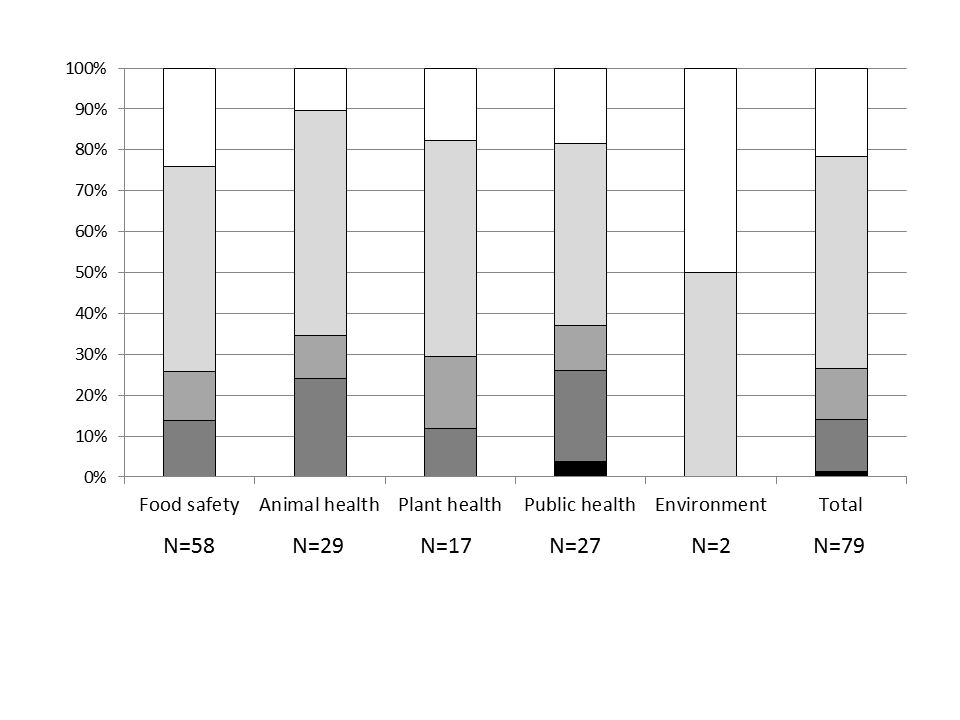 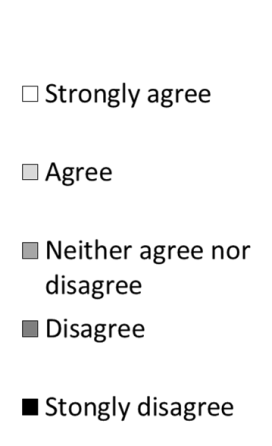 (b)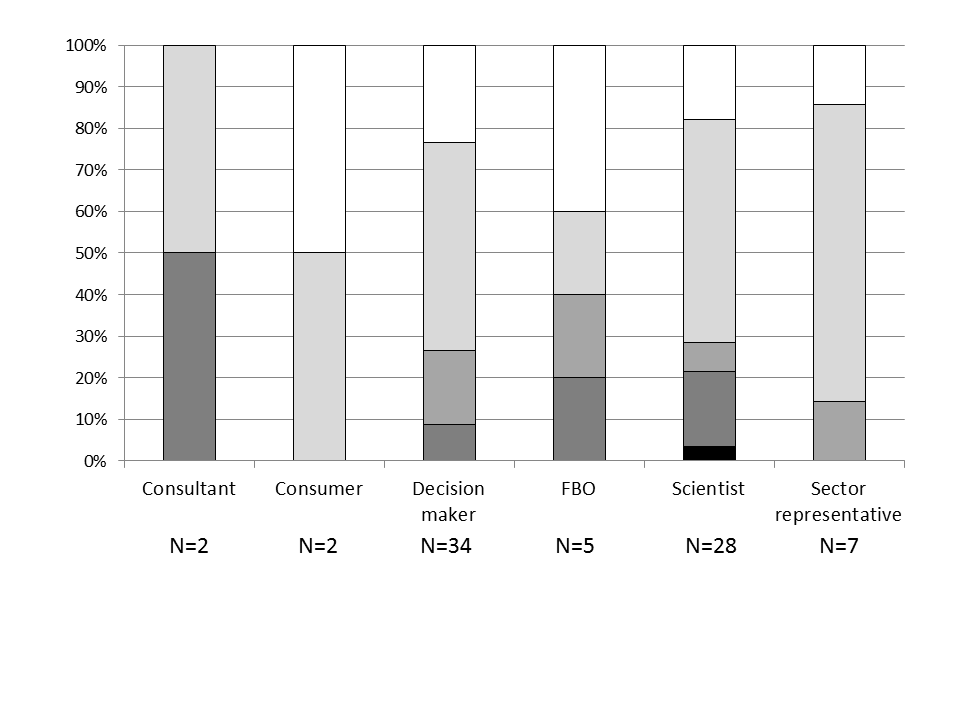 Attitudes“Risk prevention measures should be”(c)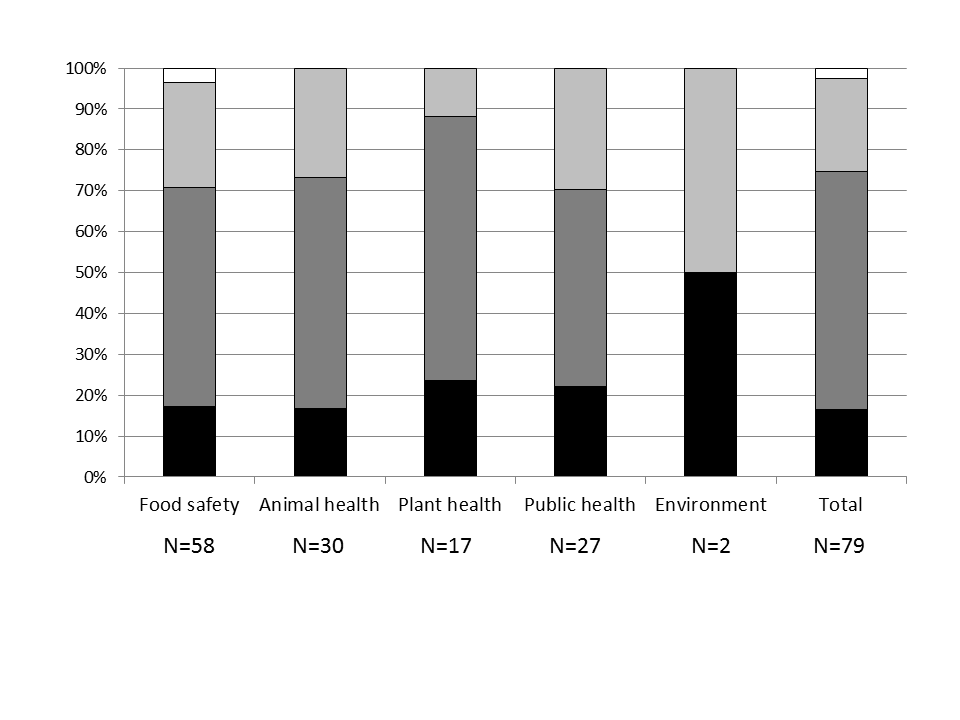 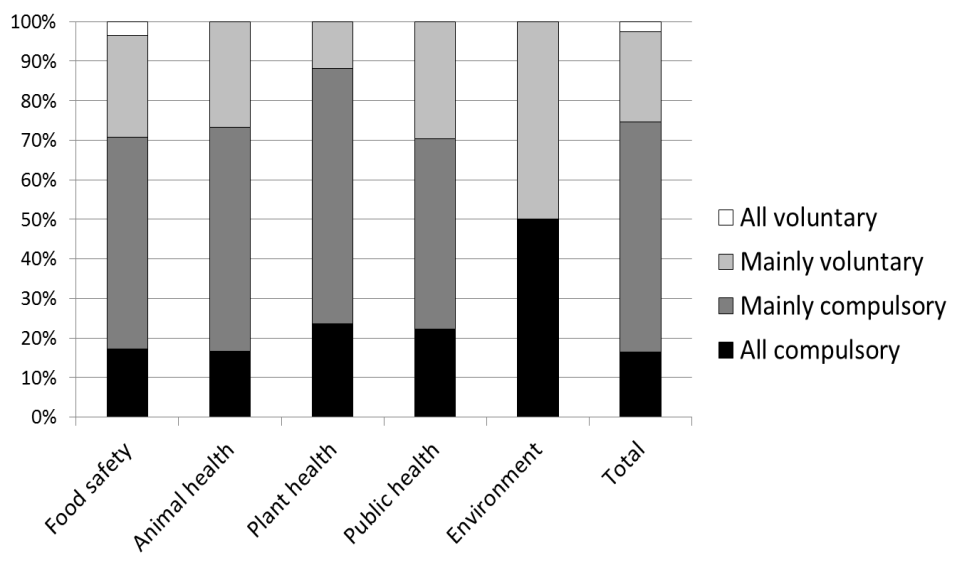 (d)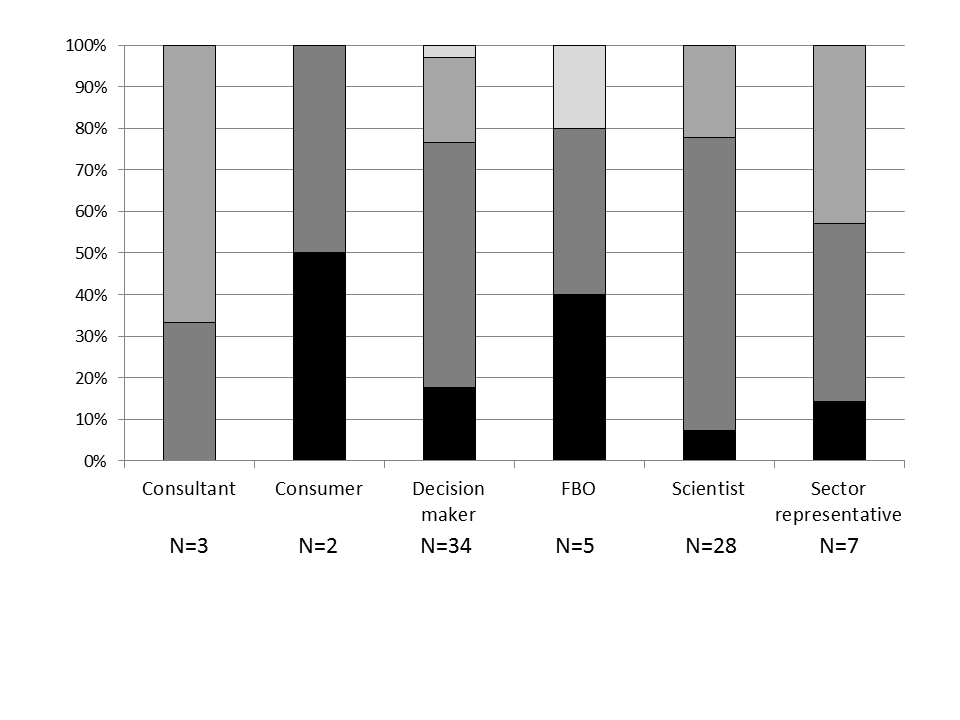 Reasons for action/inaction(e)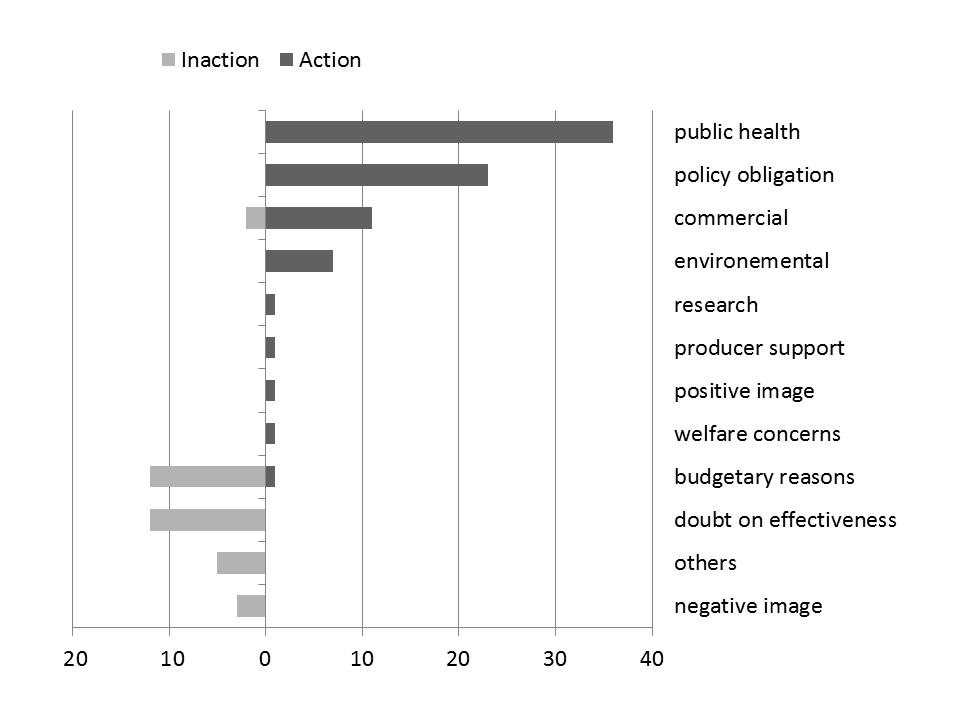 (e)(e)Variables and categoriesGroups of stakeholdersGroups of stakeholdersGroups of stakeholdersGroups of stakeholdersGroups of stakeholdersGroups of stakeholdersTotalVariables and categoriesDecision makersScientistsFBOSector representativesConsumersConsultantsTotalANIMAL HEALTH(N=12)(N=14)(N=0)(N=2)(N=0)(N=2)(N=30)Disseminating information related to this hazard and risk (e.g. website)  Not useful at all  Slightly useful  Useful  Very useful  Extremely useful  I don’t know0146000136300011000000000281330Awareness campaigns for general public  Not useful at all  Slightly useful  Useful  Very useful  Extremely useful  I don’t know124220004630011000000000139850Awareness campaigns for professionals  Not useful at all  Slightly useful  Useful  Very useful  Extremely useful  I don’t know0126200044500002000000000161090Education programs for professionals  Not useful at all  Slightly useful  Useful  Very useful  Extremely useful  I don’t know0126200046300000200000000161270Increasing regulation  Not useful at all  Slightly useful  Useful  Very useful  Extremely useful  I don’t know050411135130000200000000185741Surveillance system  Not useful at all  Slightly useful  Useful  Very useful  Extremely useful  I don’t know0125300112900101000000000338120Early warning system  Not useful at all  Slightly useful  Useful  Very useful  Extremely useful  I don’t know0131601103800010100000001244150Quarantine of purchased animals  Not useful at all  Slightly useful  Useful  Very useful  Extremely useful  I don’t know223220204250001010000000428480Knowing the health status of purchased animals  Not useful at all  Slightly useful  Useful  Very useful  Extremely useful  I don’t know0133400115510000110000000248102Buying animals from well-known suppliers  Not useful at all  Slightly useful  Useful  Very useful  Extremely useful  I don’t know023321020461010010000000053792Taking special action to keep wildlife out (e.g. fencing, bird-proof nets in the windows…)  Not useful at all  Slightly useful  Useful  Very useful  Extremely useful  I don’t know214112333130010100000000557342Practice regular rodent control  Not useful at all  Slightly useful  Useful  Very useful  Extremely useful  I don’t know133112203341010000000000347453Restricting vehicle access to the farm  Not useful at all  Slightly useful  Useful  Very useful  Extremely useful  I don’t know142211301432001010000000444653Restricting farm visits  Not useful at all  Slightly useful  Useful  Very useful  Extremely useful  I don’t know131321311431010010000000452762Providing visitors/staff with dedicated clothing before entering the farm  Not useful at all  Slightly useful  Useful  Very useful  Extremely useful  I don’t know231221312240000110000000543571No other animal species on the farm  Not useful at all  Slightly useful  Useful  Very useful  Extremely useful  I don’t know242111143131011000000000396242Minimizing contact between livestock on neighbouring farm premises  Not useful at all  Slightly useful  Useful  Very useful  Extremely useful  I don’t know0521112211700000200000002732101Avoiding grazing on common land  Not useful at all  Slightly useful  Useful  Very useful  Extremely useful  I don’t know143111421231100010000000664352Cleaning and disinfection between successive batches  Not useful at all  Slightly useful  Useful  Very useful  Extremely useful  I don’t know0412310041800000200000000453131All-in-all-out management  Not useful at all  Slightly useful  Useful  Very useful  Extremely useful  I don’t know0322310041620001100000000364103Drinking water treatment  Not useful at all  Slightly useful  Useful  Very useful  Extremely useful  I don’t know332012403321000101000000735434Feed treatment (e.g. prebiotics, probiotics, symbiotic, acidified feed, antimicrobial…)  Not useful at all  Slightly useful  Useful  Very useful  Extremely useful  I don’t know323201424210001010000000748421Vaccination of animals  Not useful at all  Slightly useful  Useful  Very useful  Extremely useful  I don’t know134030304321001001000000439352Preventive drug treatment (e.g. anthelmintic drug)  Not useful at all  Slightly useful  Useful  Very useful  Extremely useful  I don’t know343001534100101000000000978101Selective breeding for disease resistance  Not useful at all  Slightly useful  Useful  Very useful  Extremely useful  I don’t know240311344110100100000000684521Vector surveillance  Not useful at all  Slightly useful  Useful  Very useful  Extremely useful  I don’t know001000000000000000000000001000Contingency planning  Not useful at all  Slightly useful  Useful  Very useful  Extremely useful  I don’t know000000000000000010000000000010PLANT HEALTH(N=9)(N=6)(N=0)(N=2)(N=0)(N=0)(N=17)Disseminating information related to this hazard and risk (e.g. website)  Not useful at all  Slightly useful  Useful  Very useful  Extremely useful  I don’t know004120011220001010016350Awareness campaigns for general public  Not useful at all  Slightly useful  Useful  Very useful  Extremely useful  I don’t know022120012210101000135330Awareness campaigns for professionals  Not useful at all  Slightly useful  Useful  Very useful  Extremely useful  I don’t know002620001320001010004650Education programs for professionals  Not useful at all  Slightly useful  Useful  Very useful  Extremely useful  I don’t know011320011310001010023640Increasing regulation  Not useful at all  Slightly useful  Useful  Very useful  Extremely useful  I don’t know111400111030011000233430Surveillance system  Not useful at all  Slightly useful  Useful  Very useful  Extremely useful  I don’t know001420000150000110001680Early warning system  Not useful at all  Slightly useful  Useful  Very useful  Extremely useful  I don’t know001330000231000110001671Crop rotation  Not useful at all  Slightly useful  Useful  Very useful  Extremely useful  I don’t know211021102210000011313242Use of tolerant/resistant varieties  Not useful at all  Slightly useful  Useful  Very useful  Extremely useful  I don’t know102211102300000011204522Applying import (into the EU) restrictions e.g. inspections, ban on movements…  Not useful at all  Slightly useful  Useful  Very useful  Extremely useful  I don’t know001150110130001010112290Applying trade (intra EU) restrictions e.g. plant passport, ban on movements…  Not useful at all  Slightly useful  Useful  Very useful  Extremely useful  I don’t know003040200310001100204450Cleaning and disinfection of agricultural equipment which may have been in contact with a harmful organism (quarantine organism)  Not useful at all  Slightly useful  Useful  Very useful  Extremely useful  I don’t know012031111210000110133351Applying competitive bacteria to plant surface  Not useful at all  Slightly useful  Useful  Very useful  Extremely useful  I don’t know211111111003001001323115Mixing essential oil into the soil  Not useful at all  Slightly useful  Useful  Very useful  Extremely useful  I don’t know311002120003010001441006Use of treated manure/soil amendment  Not useful at all  Slightly useful  Useful  Very useful  Extremely useful  I don’t know303001220011001001524013Irrigation water analysis and eventually its treatment  Not useful at all  Slightly useful  Useful  Very useful  Extremely useful  I don’t know221011222000001001444012Control of vector  Not useful at all  Slightly useful  Useful  Very useful  Extremely useful  I don’t know000010000000000000000010FOOD SAFETY(N=26)(N=17)(N=5)(N=6)(N=2)(N=2)(N=58)Disseminating information related to this hazard and risk (e.g. website)  Not useful at all  Slightly useful  Useful  Very useful  Extremely useful  I don’t know026970103725001021000022000020000010013923120Awareness campaigns for general public  Not useful at all  Slightly useful  Useful  Very useful  Extremely useful  I don’t know1543110014530011110100120000110001000271011180Awareness campaigns for professionals  Not useful at all  Slightly useful  Useful  Very useful  Extremely useful  I don’t know0111011000436000013000013000011000100001616240Education programs for professionals  Not useful at all  Slightly useful  Useful  Very useful  Extremely useful  I don’t know032810000364000022000022000011000100003619190Increasing regulation  Not useful at all  Slightly useful  Useful  Very useful  Extremely useful  I don’t know037590131430111100013000001001001000281410121Surveillance system  Not useful at all  Slightly useful  Useful  Very useful  Extremely useful  I don’t know0031011002155000022000121000011000010002521200Early warning system  Not useful at all  Slightly useful  Useful  Very useful  Extremely useful  I don’t know125510022045000310000103000011010000044911190Analysis of food chain information  Not useful at all  Slightly useful  Useful  Very useful  Extremely useful  I don’t know022811110345000022000013000010110000022516212Ante mortem inspection  Not useful at all  Slightly useful  Useful  Very useful  Extremely useful  I don’t know53643362202101200110111000001110000013611576Post mortem inspection  Not useful at all  Slightly useful  Useful  Very useful  Extremely useful  I don’t know51951362202101110110111000001110000073413756On-farm flock testing of hazard  Not useful at all  Slightly useful  Useful  Very useful  Extremely useful  I don’t know31476330532000210111020000000200100072121389Taking special action on-farm to keep wildlife out (e.g. fencing, bird-proof nets in the windows…)  Not useful at all  Slightly useful  Useful  Very useful  Extremely useful  I don’t know544731424120002101110101001001001000107121054Practice regular control on farm  Not useful at all  Slightly useful  Useful  Very useful  Extremely useful  I don’t know54444351304000111110110100100100100011511696On-farm cleaning and disinfection between batches  Not useful at all  Slightly useful  Useful  Very useful  Extremely useful  I don’t know6234722231500001211002100000110010009478164On-farm all-in-all-out management of batches  Not useful at all  Slightly useful  Useful  Very useful  Extremely useful  I don’t know621762323220000121100210000002001000104512115On-farm drinking water treatment  Not useful at all  Slightly useful  Useful  Very useful  Extremely useful  I don’t know44444452302000111110110100000200100010610678Using treated feed on farm (e.g. prebiotics, probiotics, synbiotics, acidified feed, antimicrobial…)  Not useful at all  Slightly useful  Useful  Very useful  Extremely useful  I don’t know67322450511111010101210000000210000013910538On-farm vaccination of animals  Not useful at all  Slightly useful  Useful  Very useful  Extremely useful  I don’t know6434434032310002111111000000021000001257987On-farm chemoprevention of animals (e.g. anthelminthic drug)  Not useful at all  Slightly useful  Useful  Very useful  Extremely useful  I don’t know73341561310210110112010000000210000016677110Increasing animal welfare on farm  Not useful at all  Slightly useful  Useful  Very useful  Extremely useful  I don’t know662532314320201001020200000002010000111071055Increasing animal welfare during transport to slaughterhouse  Not useful at all  Slightly useful  Useful  Very useful  Extremely useful  I don’t know8505233032401110010202000000020010001285966Cleaning and sanitation of transportation vehicle to slaughterhouse  Not useful at all  Slightly useful  Useful  Very useful  Extremely useful  I don’t know5413643012700001211101100000110001009528176HACCP throughout the food chain  Not useful at all  Slightly useful  Useful  Very useful  Extremely useful  I don’t know000000000000000000000010000000000000000010Human sewage treatment  Not useful at all  Slightly useful  Useful  Very useful  Extremely useful  I don’t know000000000010000000000000000000000000000010Increasing inspections  Not useful at all  Slightly useful  Useful  Very useful  Extremely useful  I don’t know000010000000000000000000000000000000000010Physical or chemical decontamination of carcasses  Not useful at all  Slightly useful  Useful  Very useful  Extremely useful  I don’t know000100000000000000000000000000000000000100Groups of stakeholdersTotalFields of competencyFields of competencyFields of competencyFields of competencyFields of competencyGroups of stakeholdersTotalFood safetyPublic HealthAnimal healthPlant healthEnvironmentScientists29  National level181051130  European level421110  International level751220Decision makers34  National level251810971  European level664211  International level200010  Not available111100Food business operators5  National level110000  European level310000  International level130000Sector representatives7  National level651220  European level110000Consumers2  National level222000Consultants3  International level222200Total80582830172